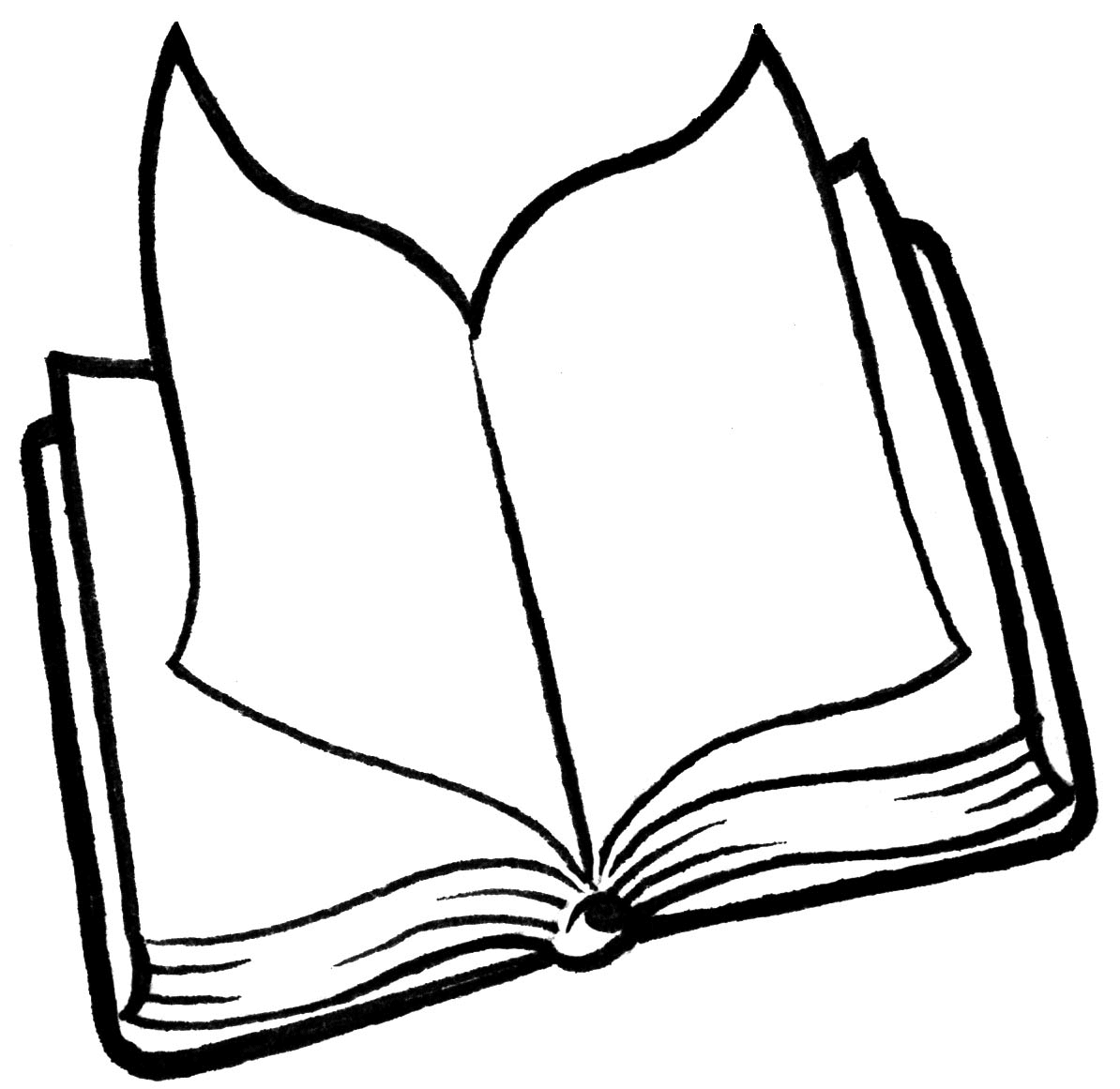 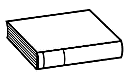 1. 	 Lis  le texte.C’était vraiment un drôle d’arbre. Quand je lisais, toutes ses feuilles se rassemblaient autour de moi. On aurait dit qu’elles lisaient aussi.    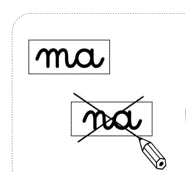 2.                 Barre  la phrase qui n’est pas vraie.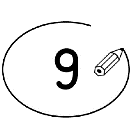   3.	   Entoure la phrase qui correspond à l’image.	 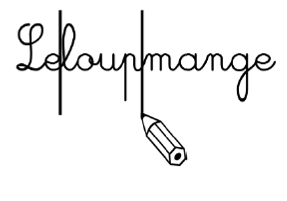 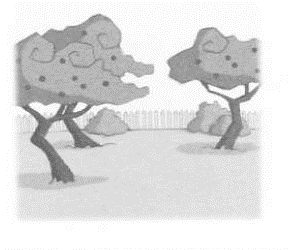 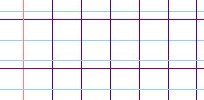 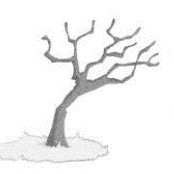 